Data items collected by the eGov NOT request but not collected by the DS-2008 Form;Remarks 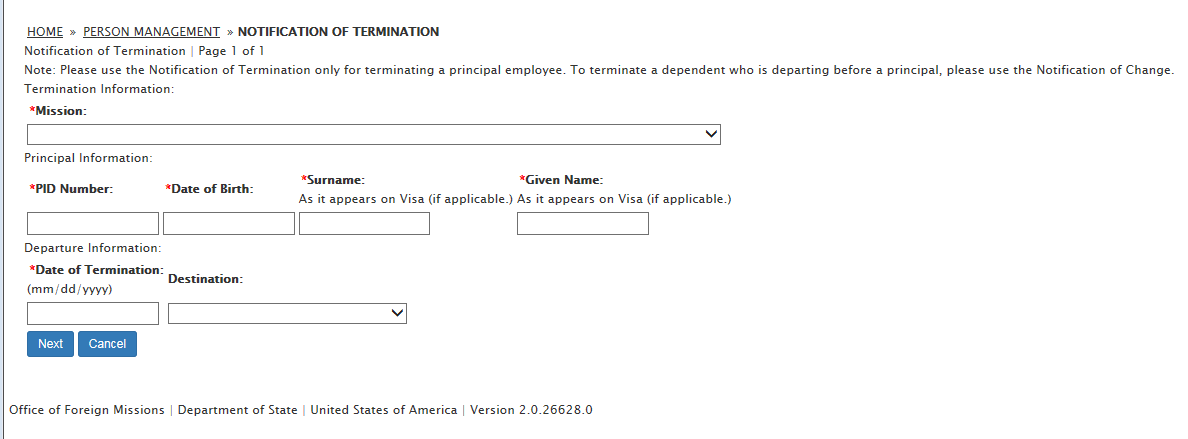 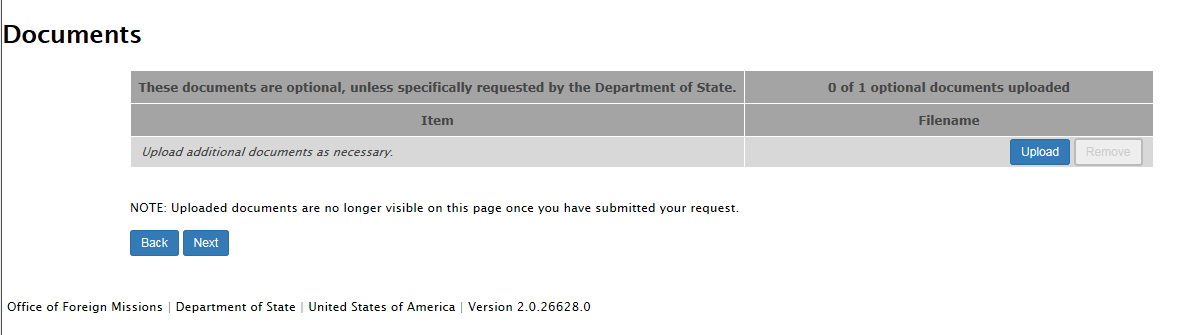 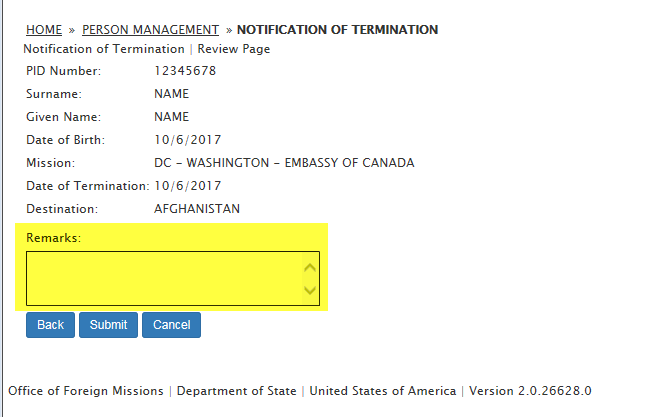 